CLAYDON & WHITTON PARISH COUNCIL 
    Clerk: Bethany Cutler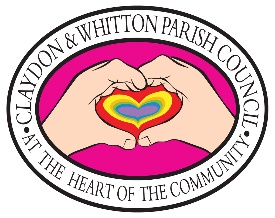                                    Phone/Fax: 07887 459989                                   E-mail: claydonandwhitton@gmail.com                                   Website: www.claydonandbarham.onesuffolk.net MINUTESCLAYDON AND WHITTON PLANNING AND FINANCE COUNCIL MEETINGMonday 6th November 2023, 8.00pm held at Claydon and Barham Village Hall, Norwich Road, Claydon, IP6 0DFPRESENT: Cllrs: C Cutler, S Price, S Wells, C Studd                   RFO: D PatelCHAIRPERSON: Cllr P Avis Opening 01 – Apologies for absencesNo absences 02 – Declaration of interest and local non-pecuniary interestsNo declaration of interest.03 – Minutes Amendment from Cllr Price, item 7 should include reference to ordinance surveys. Cllr Patel to be changed to RFO.04 - Public Forum No public.05 – Claydon pre-schoolCllr Wells to follow up with Parish Council Lawyers on quote that was requested.06 – Planning mattersDC/23/03569 – Erection of 8 dwellings on Kirby Rise, Barham: previous comments apply.Review of affordable housing: Affordable housing from 35% to 5%. Guide should have been looking at 31%. Gateway to housing, multiple councils can bid on housing. Trading of families between districts. No answers as to why that hasn’t taken place, Cllr Wells will continue to investigate. Ipswich Garden Suburb Development, Henley: Transport, the only roads that had traffic reports were the junctions of Westerfield and Tuddenham Road. All the roads will be at high percentage of cars and over capacity. Mitigation effects are not actually going to help. Roads have not been considered.  The traffic survey was done at 2am.Clerk will register to be a consultee on further planning applications. As a parish council we have high concerns regarding the traffic flow to A14 and air quality. Clerk will email MP Dan Poulter as we are only in the first phase of development and already seeing effects.Diversion of public footpath – Papermill lane: The Parish Council have already commented. Still objects.  Diversion of footpath - footpath at the top of Hazel Rise: Cllr Cutler has contacted the owner. His field has been closed off and the owner has been asked to ensure the other footpath is accessible to the public.DC/23/04699 - Station Road, Claydon, Ipswich, Suffolk – Erection of double garage: Support but with caveat that they don’t move their driveway and drop their curb on the corner and the crossover should be restricted. And that they don’t convert their garage into a bungalow or other residential area in the coming years.DC/23/03005 Carlton House, Old Norwich Road, Whitton, Ipswich Suffolk - Erection of single storey rear extension: Granted.DC/23/03962 1 Hereford Drive, Claydon, Ipswich, Suffolk – Felling of 1 tree: Granted.07 – CorrespondenceVillage hall solar panels: A gift from Port-one, the village hall committee will take care of it. The only thing the Parish Council is concerned about is the Claydon roundabout. Allotments: Only 3 of the allotments are usable. Cllr Cutler has proposed that she would confirm who the land belongs too and check for caveats. Once this information is gathered, to gather quotes to improve it. Cllr whitehead has set up a system for the new RFO to follow.08 – Finance reportReport accepted. Cllr Cutler raises about the Claydon Church payment, we’ve budgeted £500 rather than the £800 they requested. Clerk to contact about the Church bank details and £500 to be donated. Clerk to ask the Parish Council Insurance about public liability insurance.09 – Clerk pay reviewClerk’s appraisal. Clerk to get an extra 3 hours proposed by Cllr Studd and full council agreed. Cllr Price to propose clerk to join CILCA at £139 a year, full council agreed.10 – RFO Cllr Cutler has had a meeting with the RFO and RFO has asked for 10 hours a month to do the work. Cllr Wells has agreed with a caveat that of there are extra hours included in the contract if there are extraordinary circumstances, to be reviewed every 6 months. Cllr Cutler proposed all Cllrs agreed. Local authority pay scale to be checked out. Pay to be back dated to September the 1st.11 – Barclays bankCllr Wells declares that he has a personal account with Barclays and is a consultant with another so has declared an interest. RFO to investigate putting money into another bank account.12 – 106 fundsThere are no 106 funds. Its CIL funds. 13 – Items for next meetingNo new items Meeting Dates 8th of January finance for Precept only. February 5th Parish. March 4th Planning and Finance. April 15th Parish. May 13th AGM and Parish.Meeting ended at 9:50pm